Guía Retroalimentación Artes Visuales, Audiovisuales y Multimediales:Retroalimentación Guía 8 y 9 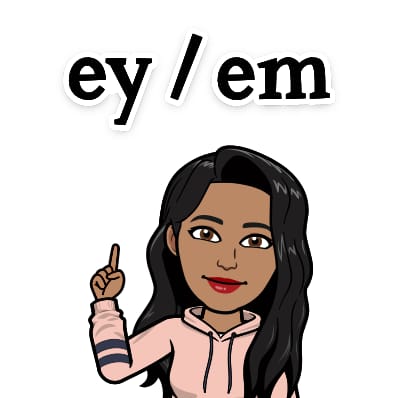 https://www.youtube.com/watch?v=9t1HirBt1TI Si tienes dudas y/o preguntas escríbeme a arozas@sanfernandocollege.cl contesto los correos de lunes a viernes de 15:00 a 18:00 hrs. Recuerda SIEMPRE especificar tu nombre, apellido y curso junto a tu pregunta.NombreNombreNombreCursoFechaFechaElectivo 3ro MedioSemana lunes 22 al viernes 26 de junio de 2020Semana lunes 22 al viernes 26 de junio de 2020ContenidosObjetivos de AprendizajesHabilidadesGracia BarriosOA 1: Experimentar con diversidad de soportes, procedimientos y materiales utilizados en la ilustración, las artes audiovisuales y multimediales.Expresar y Crear visualmente